Ana Başlık Ana Başlık Ana Başlık (14 Punto İki Yana Yaslı)Öz: 150-200 kelime arasında olmalıdır. Özetten sonra 3-5 arası anahtar kelime olmalıdır. Özette araştırmanın amacı, yöntem ve önemli bulgular mutlaka ifade edilmelidir. 150-200 kelime arasında olmalıdır. Özetten sonra 3-5 arası anahtar kelime olmalıdır. Özette araştırmanın amacı, yöntem ve önemli bulgular mutlaka ifade edilmelidir. 150-200 kelime arasında olmalıdır. Özetten sonra 3-5 arası anahtar kelime olmalıdır. Özette araştırmanın amacı, yöntem ve önemli bulgular mutlaka ifade edilmelidir. Anahtar kelimeler: Anahtar kelime, Anahtar kelime, Anahtar kelime (3-5 anahtar kelime olmalıdır)Giriş (Birinci Düzey Başlık Times New Roman 12 Punto-Tüm kelimelerin ilk harfleri büyük olmalıdır)Ana Metin, Ampirik çalışmalar giriş, yöntem [evren-örneklem, veri toplama araç/ları, verilerin çözümlenmesi], bulgular ve tartışma bölümlerini içermelidir. Derleme türü çalışmalar ise problemi ortaya koymalı, ilgili alan yazınını yetkin bir biçimde analiz etmeli, literatürdeki eksiklikler, boşluklar ve çelişkilerin üzerinde durmalı ve çözüm için atılması gereken adımlardan bahsetmelidir. Diğer çalışmalarda ise konunun türüne göre değişiklik yapılabilir; fakat bunun okuyucuyu sıkacak ya da metinden faydalanmasını güçleştirecek detayda alt bölümler şeklinde olmamasına özen gösterilmelidir.Ana metin Times New Roman 12 punto iki yana yaslı olmalı, paragraf girintisi verilmemelidir. Makalenin tamamı 8000 sözcükten daha uzun olmamalıdır. Ana metin Times New Roman 12 punto iki yana yaslı olmalı, paragraf girintisi verilmemelidir. Makalenin tamamı 8000 sözcükten daha uzun olmamalıdır.İkinci düzey başlıklar (Times New Roman 12 Punto- Sadece ilk kelimenin ilk harfi büyük olmalıdır).Ana Metin, Ampirik çalışmalar giriş, yöntem [evren-örneklem, veri toplama araç/ları, verilerin çözümlenmesi], bulgular ve tartışma bölümlerini içermelidir. Derleme türü çalışmalar ise problemi ortaya koymalı, ilgili alan yazınını yetkin bir biçimde analiz etmeli, literatürdeki eksiklikler, boşluklar ve çelişkilerin üzerinde durmalı ve çözüm için atılması gereken adımlardan bahsetmelidir. Diğer çalışmalarda ise konunun türüne göre değişiklik yapılabilir; fakat bunun okuyucuyu sıkacak ya da metinden faydalanmasını güçleştirecek detayda alt bölümler şeklinde olmamasına özen gösterilmelidir.Ana metin Times New Roman 12 punto iki yana yaslı olmalı, paragraf girintisi verilmemelidir. Makalenin tamamı 8000 sözcükten daha uzun olmamalıdır. Ana metin Times New Roman 12 punto iki yana yaslı olmalı, paragraf girintisi verilmemelidir. Makalenin tamamı 8000 sözcükten daha uzun olmamalıdır.Üçüncü düzey başlık (Times New Roman 12 Punto italik- Sadece ilk kelimenin ilk harfi büyük olmalıdır)Ana Metin, Ampirik çalışmalar giriş, yöntem [evren-örneklem, veri toplama araç/ları, verilerin çözümlenmesi], bulgular ve tartışma bölümlerini içermelidir. Derleme türü çalışmalar ise problemi ortaya koymalı, ilgili alan yazınını yetkin bir biçimde analiz etmeli, literatürdeki eksiklikler, boşluklar ve çelişkilerin üzerinde durmalı ve çözüm için atılması gereken adımlardan bahsetmelidir. Diğer çalışmalarda ise konunun türüne göre değişiklik yapılabilir; fakat bunun okuyucuyu sıkacak ya da metinden faydalanmasını güçleştirecek detayda alt bölümler şeklinde olmamasına özen gösterilmelidir.Ana metin Times New Roman 12 punto iki yana yaslı olmalı, paragraf girintisi verilmemelidir. Makalenin tamamı 8000 sözcükten daha uzun olmamalıdır. Ana metin Times New Roman 12 punto iki yana yaslı olmalı, paragraf girintisi verilmemelidir. Makalenin tamamı 8000 sözcükten daha uzun olmamalıdır.YöntemAraştırmanın modeliAna Metin, Ampirik çalışmalar giriş, yöntem [evren-örneklem, veri toplama araç/ları, verilerin çözümlenmesi], bulgular ve tartışma bölümlerini içermelidir. Derleme türü çalışmalar ise problemi ortaya koymalı, ilgili alan yazınını yetkin bir biçimde analiz etmeli, literatürdeki eksiklikler, boşluklar ve çelişkilerin üzerinde durmalı ve çözüm için atılması gereken adımlardan bahsetmelidir. Diğer çalışmalarda ise konunun türüne göre değişiklik yapılabilir; fakat bunun okuyucuyu sıkacak ya da metinden faydalanmasını güçleştirecek detayda alt bölümler şeklinde olmamasına özen gösterilmelidir.Ana metin Times New Roman 12 punto iki yana yaslı olmalı, paragraf girintisi verilmemelidir. Makalenin tamamı 8000 sözcükten daha uzun olmamalıdır. Ana metin Times New Roman 12 punto iki yana yaslı olmalı, paragraf girintisi verilmemelidir. Makalenin tamamı 8000 sözcükten daha uzun olmamalıdır.Çalışma grubuAna Metin, Ampirik çalışmalar giriş, yöntem [evren-örneklem, veri toplama araç/ları, verilerin çözümlenmesi], bulgular ve tartışma bölümlerini içermelidir. Derleme türü çalışmalar ise problemi ortaya koymalı, ilgili alan yazınını yetkin bir biçimde analiz etmeli, literatürdeki eksiklikler, boşluklar ve çelişkilerin üzerinde durmalı ve çözüm için atılması gereken adımlardan bahsetmelidir. Diğer çalışmalarda ise konunun türüne göre değişiklik yapılabilir; fakat bunun okuyucuyu sıkacak ya da metinden faydalanmasını güçleştirecek detayda alt bölümler şeklinde olmamasına özen gösterilmelidir.Ana metin Times New Roman 12 punto iki yana yaslı olmalı, paragraf girintisi verilmemelidir. Makalenin tamamı 8000 sözcükten daha uzun olmamalıdır. Ana metin Times New Roman 12 punto iki yana yaslı olmalı, paragraf girintisi verilmemelidir. Makalenin tamamı 8000 sözcükten daha uzun olmamalıdır.Veri toplama aracı Ana Metin, Ampirik çalışmalar giriş, yöntem [evren-örneklem, veri toplama araç/ları, verilerin çözümlenmesi], bulgular ve tartışma bölümlerini içermelidir. Derleme türü çalışmalar ise problemi ortaya koymalı, ilgili alan yazınını yetkin bir biçimde analiz etmeli, literatürdeki eksiklikler, boşluklar ve çelişkilerin üzerinde durmalı ve çözüm için atılması gereken adımlardan bahsetmelidir. Diğer çalışmalarda ise konunun türüne göre değişiklik yapılabilir; fakat bunun okuyucuyu sıkacak ya da metinden faydalanmasını güçleştirecek detayda alt bölümler şeklinde olmamasına özen gösterilmelidir.Ana metin Times New Roman 12 punto iki yana yaslı olmalı, paragraf girintisi verilmemelidir. Makalenin tamamı 8000 sözcükten daha uzun olmamalıdır. Ana metin Times New Roman 12 punto iki yana yaslı olmalı, paragraf girintisi verilmemelidir. Makalenin tamamı 8000 sözcükten daha uzun olmamalıdır.Verilerin analiziAna Metin, Ampirik çalışmalar giriş, yöntem [evren-örneklem, veri toplama araç/ları, verilerin çözümlenmesi], bulgular ve tartışma bölümlerini içermelidir. Derleme türü çalışmalar ise problemi ortaya koymalı, ilgili alan yazınını yetkin bir biçimde analiz etmeli, literatürdeki eksiklikler, boşluklar ve çelişkilerin üzerinde durmalı ve çözüm için atılması gereken adımlardan bahsetmelidir. Diğer çalışmalarda ise konunun türüne göre değişiklik yapılabilir; fakat bunun okuyucuyu sıkacak ya da metinden faydalanmasını güçleştirecek detayda alt bölümler şeklinde olmamasına özen gösterilmelidir.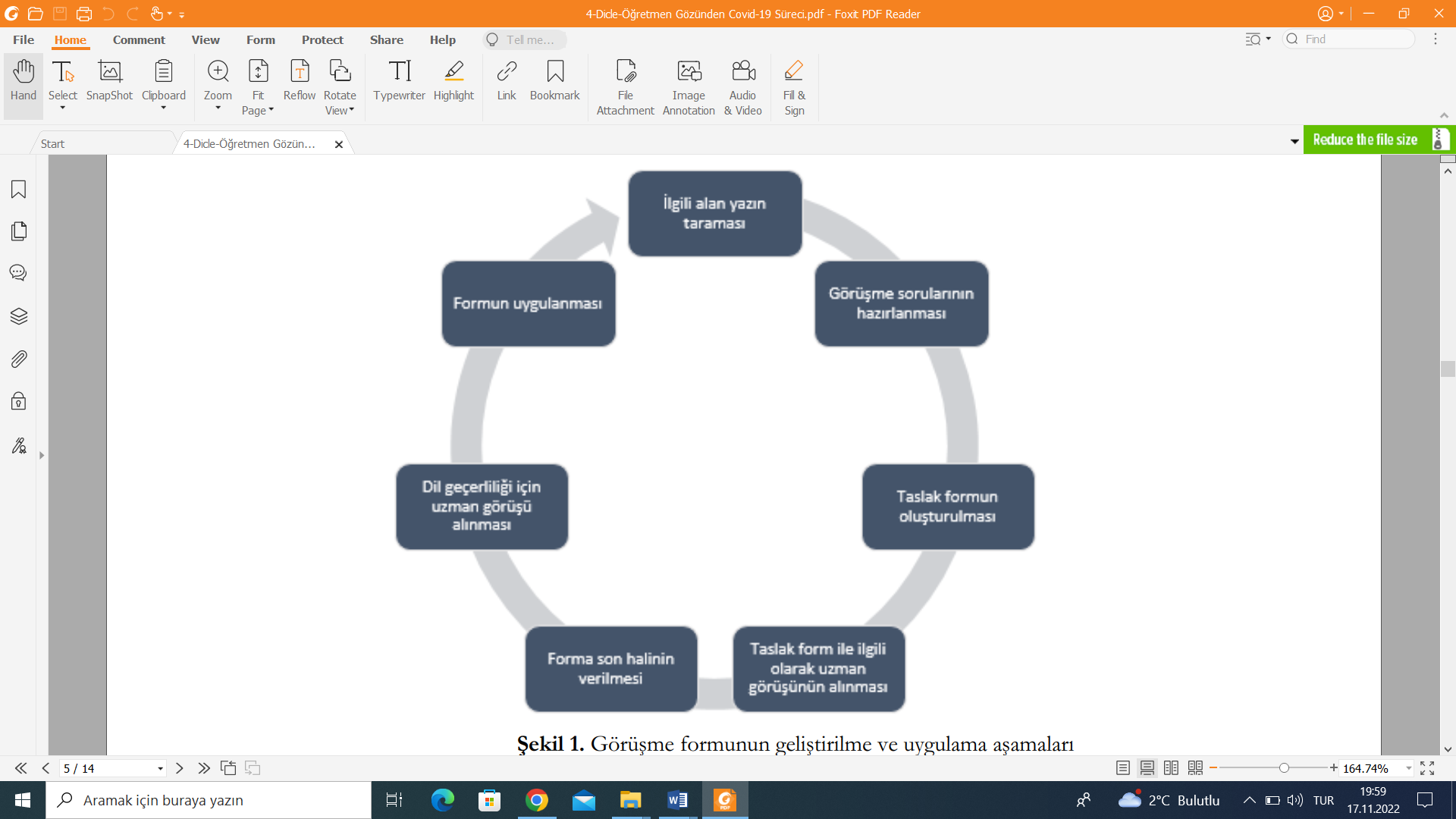 Şekil 1. Uygulama AşamalarıAna metin Times New Roman 12 punto iki yana yaslı olmalı, paragraf girintisi verilmemelidir. Makalenin tamamı 8000 sözcükten daha uzun olmamalıdır. Ana metin Times New Roman 12 punto iki yana yaslı olmalı, paragraf girintisi verilmemelidir. Makalenin tamamı 8000 sözcükten daha uzun olmamalıdır.Etik Onay: Araştırmanın etik kurul izni mutlaka belirtilmelidir. Örneğin: Bu araştırma için ....... Üniversitesi Bilimsel Araştırma ve Yayın Etiği Kurulu’nun 2022/17 sayılı oturum ve 1 nolu kararı ile etik izin alınmıştır.BulgularAna Metin, Ampirik çalışmalar giriş, yöntem [evren-örneklem, veri toplama araç/ları, verilerin çözümlenmesi], bulgular ve tartışma bölümlerini içermelidir. Derleme türü çalışmalar ise problemi ortaya koymalı, ilgili alan yazınını yetkin bir biçimde analiz etmeli, literatürdeki eksiklikler, boşluklar ve çelişkilerin üzerinde durmalı ve çözüm için atılması gereken adımlardan bahsetmelidir. Diğer çalışmalarda ise konunun türüne göre değişiklik yapılabilir; fakat bunun okuyucuyu sıkacak ya da metinden faydalanmasını güçleştirecek detayda alt bölümler şeklinde olmamasına özen gösterilmelidir.Ana metin Times New Roman 12 punto iki yana yaslı olmalı, paragraf girintisi verilmemelidir. Makalenin tamamı 8000 sözcükten daha uzun olmamalıdır. Ana metin Times New Roman 12 punto iki yana yaslı olmalı, paragraf girintisi verilmemelidir. Makalenin tamamı 8000 sözcükten daha uzun olmamalıdır.Tablo 1. Öğrenme Stratejileri Ölçeğinin KMO, Açıklanan Varyans ve Alpha KatsayılarıTablo, şekil, resim, grafik ve benzerlerinin derginin sayfa boyutları dışına taşmaması ve daha kolay kullanılmaları amacıyla tablo, şekil, resim, grafik ve benzeri unsurlarda daha küçük punto ve tek aralık kullanılabilir. Metinde ve Tablolarda ondalıklı kısımlar nokta ile ayrılmalı ve ondalık kısım iki haneli olmalıdır.Sonuç ve TartışmaAna Metin, Ampirik çalışmalar giriş, yöntem [evren-örneklem, veri toplama araç/ları, verilerin çözümlenmesi], bulgular ve tartışma bölümlerini içermelidir. Derleme türü çalışmalar ise problemi ortaya koymalı, ilgili alan yazınını yetkin bir biçimde analiz etmeli, literatürdeki eksiklikler, boşluklar ve çelişkilerin üzerinde durmalı ve çözüm için atılması gereken adımlardan bahsetmelidir. Diğer çalışmalarda ise konunun türüne göre değişiklik yapılabilir; fakat bunun okuyucuyu sıkacak ya da metinden faydalanmasını güçleştirecek detayda alt bölümler şeklinde olmamasına özen gösterilmelidir.Ana metin Times New Roman 12 punto iki yana yaslı olmalı, paragraf girintisi verilmemelidir. Makalenin tamamı 8000 sözcükten daha uzun olmamalıdır. Ana metin Times New Roman 12 punto iki yana yaslı olmalı, paragraf girintisi verilmemelidir. Makalenin tamamı 8000 sözcükten daha uzun olmamalıdır.Etik Onay: Araştırmanın etik kurul izni mutlaka belirtilmelidir. Örneğin: Bu araştırma için ..... Üniversitesi Bilimsel Araştırma ve Yayın Etiği Kurulu’nun 2022/17 sayılı oturum ve 1 nolu kararı ile etik izin alınmıştır.Metin içi atıflarda APA 7 Yayın Klavuzu esas alınmalıdır. Örnek;Tek yazar:Demirtaş’a (2005) göre …Dergi yazım kuralları açık bir şekilde belirlenmiştir (Demirtaş, 2005).İki yazarlı:Demirtaş ve Alanoğlu’na (2020) göre …Metin içi göndermelerde APA 7 kuralları esas alınmalıdır (Demirtaş ve Alanoğlu, 2021).Üç ve daha fazla yazarlı:İlk atıftan başlayarak her atıfta sadece ilk yazarın adı belirtilip “vd.” ifadesi kullanılır (Demirtaş vd., 2021).Demirtaş vd. (2001) ifade ettiği üzere (...) Demirtaş vd. (2001)’ne göre (…) (Demirtaş vd., 2001).Kaynakça (APA 7 Yayın Kılavuzu)Alanoğlu, M. (2019). Algılanan okul müdürü yönetim tarzları ile öğretmenlerin karara katılma, örgütsel adalet, iş doyumu ve tükenmişlik algıları arasındaki ilişkinin analizi. (Yayımlanmamış doktora tezi). Fırat Üniversitesi.Bakioğlu A., & Kurnaz Ö. (2011). Araştırmada kalite. Nobel Yayın ve Dağıtım.Kuş, E. (2009). Nicel-nitel araştırma teknikleri. Anı Yayıncılık.Mei, S., Chai, J., Wang, S., Ng, C. H., Ungvari, G. S. ve Xiang, Y. (2018). Mobile phone dependence, social support, and impulsivity in Chinese university students. International Journal of Environmental Research and Public Health, 15(3), 504.  https://doi.org/10.3390/ijerph15030504Sümer, N. (2000). Structural  equation  models: Basic  concepts  and  applications.  Türk Psikoloji Yazıları, 3(6), 74-79. doi:http://dx.doi.org/xx.xxx/yyyyyŞahin, Y. (2016). Öğrenme stratejileri. Mustafa Onur, Levent Yaycı ve Mustafa Şanal (Ed.), Öğretim ilke ve yöntemleri içinde (s.193-216).  Pegem Akademi. Manuscript Title Manuscript Title (14 Points, Justified)Extended AbstractMakalenin en sonunda Türkçe makaleler için 500-750 kelime arası yapılandırılmış ingilizce özet; İngilizce makaleler ise 1500-2000 kelime arası yapılandırılmış Türkçe özet eklenmelidir. Yapılandırılmış özet, makalenin içeriğine bağlı olarak, Giriş, Literatür taraması/kavramsal çerçeve, Yöntem, Bulgular ve Sonuç/tartışma başlıklarından en az üçünü içermelidir. Türkçe bir makale için İngilizce geniş özet şu şekilde olmalıdır.At the end of the article, a structured English summary of 500-750 words for Turkish articles; For English articles, a structured Turkish summary of 1500-2000 words should be added. The structured abstract should include at least three of the headings: Introduction, Literature review/conceptual framework, Method, Results, and Conclusion/discussion, depending on the content of the article. For a Turkish article, the English summary should be as follows.IntroductionAt the end of the article, a structured English summary of 500-750 words for Turkish articles; For English articles, a structured Turkish summary of 1500-2000 words should be added. The structured abstract should include at least three of the headings: Introduction, Literature review/conceptual framework, Method, Results, and Conclusion/discussion, depending on the content of the article. For a Turkish article, the English summary should be as follows.MethodAt the end of the article, a structured English summary of 500-750 words for Turkish articles; For English articles, a structured Turkish summary of 1500-2000 words should be added. The structured abstract should include at least three of the headings: Introduction, Literature review/conceptual framework, Method, Results, and Conclusion/discussion, depending on the content of the article. For a Turkish article, the English summary should be as follows.FindingsAt the end of the article, a structured English summary of 500-750 words for Turkish articles; For English articles, a structured Turkish summary of 1500-2000 words should be added. The structured abstract should include at least three of the headings: Introduction, Literature review/conceptual framework, Method, Results, and Conclusion/discussion, depending on the content of the article. For a Turkish article, the English summary should be as follows.ResultsAt the end of the article, a structured English summary of 500-750 words for Turkish articles; For English articles, a structured Turkish summary of 1500-2000 words should be added. The structured abstract should include at least three of the headings: Introduction, Literature review/conceptual framework, Method, Results, and Conclusion/discussion, depending on the content of the article. For a Turkish article, the English summary should be as follows.ConclusionWriters; (1) all financial contributions, sponsorships or project supports made to the articles and (2) if their work has been presented in national or international scientific meetings in the academic field such as congresses, conferences or symposiums, this should be clearly stated in the article content. Such studies can be accepted and included in the peer-review process, provided that they have not been published or sent for publication elsewhere, except for a short summary.VaryansVaryansBoyutAçıklanan (%)Kümülatif (%)Cronbach AlphaFaktör 134.05.98.86Faktör 2